    Подготовила: старший воспитательА.С.БоеваРитуалы начала и окончания занятия  Это очень важный момент групповой работы, способствующий сплочению участников, созданию атмосферы группового доверия и принятия, что очень важно для плодотворной и успешной работы с дошкольниками. Ритуалы могут быть придуманы группой в процессе обсуждения или предложены психологом Начало занятия должно стать своеобразным ритуалом, чтобы дети могли настроиться на совместную деятельность, общение, отличали эти занятия от других. Ритуал можно менять, но не слишком часто. Окончание занятия — это завершение определенного вида деятельности, но не общения, поэтому ритуал должен, с одной стороны, показать, что занятие закончено, с другой стороны, показать, что дети готовы к конструктивному общению в группе и дома. Ритуал может быть одним и тем же, а может быть тематическим.Ритуалы начала занятияИгра «Доброе утро»Дети стоят в кругу, им предлагается разучить приветствие, которое нужно пропеть: - Доброе утро, Саша! (Улыбнуться и кивнуть головой.)Доброе утро, Маша! (Называются имена, идет по кругу.)Доброе утро, Ирина Николаевна!Доброе утро, солнце! (Все поднимают руки, опускают.)Доброе утро, небо! (Аналогичные движения)Доброе утро всем нам! (Все разводят руки в стороны, затем опускают.)2.Игра "Встаньте все, кто…"Воспитатель. Встаньте все, кто любит бегать, радуется хорошей погоде, у кого есть сестра, любит дарить цветы и т.д.2.Игра "Поздоровайся радостно"  или Игра "Поздоровайся с соседом так, как будто ты его боишься»3.Игра "Круговая беседа"Дети и воспитатель садятся в круг. Воспитатель начинает предложение, а дети по очереди, не перебивая друг друга, дополняют его. Например: «Больше всего мне нравится в себе….», « Я бы хотел стать…», «Моя любимая игра…», «Больше всего я боюсь….», «Когда-нибудь я надеюсь…».4.Игра "Повтори движение"Дети стоят в кругу, психолог предлагает перед путешествием проверить, умеют ли ребята быть одним целым, потому что в сказку они пойдут только все вместе. Показывает любое движение, жест с соответствующей мимикой лица, дети должны повторить.5.Игра «Давайте познакомимся»Психолог говорит: «Встаньте все в круг, лицом к центру круга. Пожалуйста, кто-нибудь возьмите в руки мяч. По кругу, по ходу часовой стрелки, начиная от того, у кого мяч, передавая его, назовите четко и громко свое имя. Передавая мяч, глядите в глаза соседу. Начали! А теперь, играя в мяч, будем знакомиться. Тот, у кого мяч, будет кидать его любому из стоящих в круге,  и называть при этом имя того, кому адресован мяч.6.Игра «Здороваемся необычно»Психолог говорит : «Давайте попробуем испытать новые эмоции, а заодно и освоим нетрадиционные приветствия. Вы можете сами придумать их и показать всей группе. Для начала предлагаю несколько вариантов приветствия: тыльной стороной ладони, стопами ног, коленями, плечами, лбами и т. п.7.Игра «Расскажи о себе»Психолог выбирает предмет (игрушка), показывает его детям и говорит, что этот предмет будет символом нашей группы, он будет нам во всем помогать. Сегодня он поможет нам познакомиться друг с другом. Желательно чтобы дети сидели в кругу. Психолог держит предмет и рассказывает детям о себе, затем передает символ рядом сидящему ребенку, он тоже рассказывает все, что считает нужным, о себе и так далее по кругу. Когда знакомство закончится, дети вместе с психологом выбирают место, где будет находиться их символ. Затем все договариваются, что прежде, чем начать занятие, они будут брать друг друга за руки в кругу, а в центре стоит символ. И каждый по очереди желает всем что-нибудь хорошее. Это и будет являться ритуалом приветствия во всех занятиях.8.Игра «Привет»Хлопая по ладошкам ребенку, педагог приветствует его: - Привет, Алеша! Ребенок, хлопая в ответ педагогу по ладошкам: - Привет, Лена! И так с каждым ребенком, по очереди.9.Игра «Выполни задание»Психолог говорит : «Представьте, что вы в сказочном лесу. Оглядитесь вокруг. Поют птицы, летают бабочки, растут красивые цветы. Ярко светит солнце. Вы ощущаете мягкую зеленую сочную траву под ногами. Вдыхаете свежий воздух, аромат природы, вслушиваетесь в звуки. Вам хорошо и комфортно. Давайте   сыграем в игру.Садитесь все на стульчики, как только вы услышите команду и найдете это у себя, то должны будете выполнить задание. Например:Пускай постоят на правой ноге все, у кого сегодня хорошее настроение.Пусть похлопают в ладоши все, у кого карие глаза.Пусть коснуться кончика носа все, у кого есть что-то розовое в одежде.Пусть погладят себя по голове все, кто никогда не обижает других.Пусть улыбнуться все, кто умеет помогать детям и взрослым.Пусть хлопнут в ладоши те, кто не обзывает других10. Игра «Моё имя»Каждый ребенок произносит свое имя так, как ему хотелось бы, чтобы его называли. Остальные хором повторяют имя с той же интонацией, какую использовал “автор”. Далее дети говорят друг другу  фразу приветствия: “Роман, приятно с тобой увидеться”11. Игра « Сигнал».Дети стоят (сидят) по кругу, держась за руки. Педагог- психолог передает «сигнал» легким нажатием руки рядом стоящего ребенка справа. Ребенок, получивший «сигнал» (левой рукой), должен передать его рядом стоящему - правой рукой. И т.д. по кругу, пока « сигнал» не дойдет до ведущего, который в этот момент может издать радостный возглас. Тоже  повторяется в другую сторону.Когда дети усвоят эту игру можно усложнить:- передавать «сигнал» детям, у которых закрыты глаза;-передавать «сигнал», состоящий из нескольких нажимов руки (от2 до 5 в зависимости от возраста детей).12. Игра « Волшебный клубок»Дети сидят на стульях или на ковре по кругу. Ведущий передает клубок ниток ребенку, тот наматывает нить на палец и при этом говорит ласковое слово, или доброе пожелание, или ласково называет рядом сидящего ребенка по имени, или произносит «волшебное вежливое слово» и т.п. Затем передает клубок следующему ребенку, пока не дойдет очередь до ведущего.13. Игра «Доброе животное».Участники встают в круг и берутся за руки. Ведущий тихим голосом говорит: «Мы — одно большое доброе животное. Давайте послушаем, как оно дышит!» Все прислушиваются к своему дыханию, дыханию соседей. «А теперь послушаем вместе!» Вдох — все делают шаг вперед, выдох — шаг назад. «Так не только дышит животное, так же ровно бьется его большое доброе сердце».Стук — шаг вперед, стук — шаг назад и т.д.14. Игра «Дружба начинается с улыбки».Сидящие в кругу дети берутся за руки, смотрят соседу в глаза и молча, улыбаются друг другу.15. Игра «Комплименты».Сидя в кругу, все берутся за руки. Глядя в глаза соседу, надо сказать ему несколько добрых слов, за что-то похвалить. Принимающий комплимент кивает головой и говорит: «Спасибо, мне очень приятно!» Затем он произносит комплимент своему соседу.При затруднении  педагог  может сделать комплимент или предложить сказать что-то «вкусное», «сладкое», «цветочное».Во время ритуала педагог-психолог находится в кругу вместе с детьми, показывает пример, подсказывает, подбадривает, настраивает детей.Ритуалы приветствияЦель: создания эмоционального настроя и мотивационной готовности к участию в работе«Букет»Вправо, влево повернись и в цветочек превратись.Собираемся в букеты: по два, по четыре, все вместе.Какой красивый, большой букет у нас получился. Кому бы вы хотели его подарить?«Мой друг»- Доброе утро!Собрались все дети в круг
Я твой друг, и ты мои друг.
Крепко за руки возьмёмся
И друг другу улыбнёмся.Я улыбнусь вам, а вы улыбнитесь друг другу. Чтобы у нас весь день было хорошее настроение.«Передай улыбку по кругу»Педагог: У меня хорошее настроение, и я хочу передать свою улыбку вам по кругу (педагог улыбается рядом стоящему ребенку, этот ребенок улыбается своему соседу и т.д.)«Давайте поздороваемся»Дети по сигналу хаотично двигаются по комнате и здороваются со всеми, кто встречается на их пути, здороваются определённым образом:Один хлопок - здороваются за руку,Два хлопка – здороваются плечиками,Три хлопка – здороваются спинками«Бабочка – ледышка»По кругу из рук в руки передается мячик, который в зависимости от инструкции то ледышка, то бабочка, то горячая картошка.«Здравствуй, солнышко родное!»Все вместе в кругу:  Здравствуй, солнышко родное!Здравствуй, небо голубое!Здравствуй, матушка-земля!Здравствуй, ты, и здравствуй, Я!«Солнечные лучики»Протянуть руки вперёд и соединить их в центре круга. Тихо постоять, пытаясь почувствовать себя тёплым солнечным лучиком.Мы все дружные ребята,Мы ребята – дошколята.Никого в беде не бросим,Не отнимем, а попросим.Никого не обижаем.Как заботиться – мы знаем.Пусть всем будет хорошоБудет радостно, светло!Магические (ритуальные) предметы   
Для малышей ценна возможность захватить с собой в садик "кусочек" дома. Любимую игрушку. Другие предметы.   
Это может быть медальончик с фотографией родителей. Для деток постарше диктофон или плеер с голосовой записью. Мамин, папин голос, ласково читающий сказку, например.   
Хорошо работают волшебные предметы. Даже воображаемые.   
"В этой коробочке - волшебная невидимая пыль... Соскучишься по маме, открой коробочку и обсыпь себя пылью. Это будет значить, что мама тебя поцеловала."   
Свой коврик, который можно расстелить, чтобы он подобно "островку безопасности" защищал ребёнка. При содействии подыгрывании сотрудников детского сада, конечно.Конец формы«Милый друг»Колокольчик озорной,Ты ребят в кружок построй.Собрались ребята в кругСлева –друг  и справа – друг.Вместе за руки возьмёмсяИ друг другу улыбнёмся.«Волшебный клубочек»Дети сидят по кругу. Педагог передаёт по кругу клубок ниток ребёнку, тот наматывает нить на палец и при этом говорит ласковое слово, доброе пожелание или ласково называет рядом сидящего ребёнка по имени  или ласково называет рядом сидящего ребёнка по имени или произносит «волшебное вежливое слово» и т.п. Затем передаёт клубок следующему ребёнку, пока не дойдет очередь до взрослого.«Круг радости»-Добрый день, дорогие ребята! У меня сегодня прекрасное настроение и я хочу его передать всем вам. А поможет мне в этом –этот цветок.Я приглашаю всех встать в круг радости и сказать друг другу добрые пожелания, передавая из рук в руки «волшебный цветок».Желаю счастья и добраВсем детям с самого утра!(Дети передают друг другу цветок и произносят добрые пожелания).«Дружба начинается с улыбки»Дети берутся за руки, смотрят соседу в глаза и молча, улыбаются.Возьмёмся за руки , друзья!Друг другу улыбнёмся.Мы пожелаем всем добраИ скажем: «Здравствуй, солнце!»«Комплименты»Сидя в кругу, все берутся за руки. Глядя в глаза соседу ,надо сказать ему несколько добрых слов, за что- то похвалить. Принимающий комплимент кивает головой и говорит: « «Спасибо, мне очень приятно!». Затем он произносит комплимент своему соседу.«Эстафета дружбы»Взяться за руки и передавать как эстафету рукопожатие .Начинает воспитатель: «Я передаю вам свою дружбу, и она идёт от меня к Маше, от Маши к Саше и т.д. и снова возвращается ко мне. Я чувствую, что дружбы стало больше, так как каждый из вас добавил частичку своей дружбы .Пусть же она вас не покидает и греет».«Назови имя друга»Улыбнитесь всем вокругИ скорей вставайте в кругМячик ты передавай,Имя друга называй.«Доброе утро!»Придумано кем-то просто и мудроПри встрече здороваться: «Доброе утро!»Доброе утро солнцу и птицам.Доброе утро улыбчивым лицам.И каждый становится добрым, доверчивым.Пусть доброе утро длится до вечера!«Дружная семья»Я, ты, он, она-Вместе дружная семья.Руку дай соседу справа.Руку дай соседу слева.Я, ты, он, она-Вместе дружная семья.Улыбнись соседу справа,Улыбнись соседу слева.Обними соседа справа,Обними соседа слева.Ущипни соседа справа,Ущипни соседа слева.Педагог: Поднимаем правую руку над головой и гладим  по голове соседа справа, приговаривая:-Он такой хороший!-Я такой хороший!(гладим себя),Я лучше всех!Доброе ЖивотноеУчастники встают в круг и берутся за руки. Воспитатель тихим голосом говорит: «Мы — одно большое доброе животное. Давайте послушаем, как оно дышит!» Все прислушиваются к своему дыханию, дыханию соседей. «А теперь послушаем вместе!»Вдох — все делают шаг вперед, выдох — шаг назад. «Так не только дышит животное, так же ровно бьется его большое доброе сердце. Стук — шаг вперед, стук — шаг назад и т. д.ПожеланиеВсе встают в круг, воспитатель пускает по кругу бубен.Ты катись, весёлый бубен,Быстро-быстро по рукам.У кого весёлый бубен,Тот пожелание скажет нам.Дети  произносят друг другу пожелания. Можно упражнение  проводить под музыку.«Приветствие с разным настроением»Для проведения упражнения используется «кубик настроений»,на гранях которого расположены изображения смайликов с разным настроением. Ребёнок здоровается, стараясь передать то настроение, которое соответствует картинке.Воспитатель: Ребята, давайте поприветствуем друг друга с разным настроением. Поможет нам в этом «кубик настроений».Какое приветствие вызвало у вас приятные чувства?Игра «Интервью»Участники сидят полукругом, у ведущего микрофон. Произнося реплику, он одновременно передаёт микрофон партнёру справа. Тот должен передать его следующему игроку, ответив при этом на заданный ему вопрос. Например:-Какое у тебя настроение?-Хорошее.-Кого ты рад видеть сегодня? -Что ждёшь от сегодняшнего  дня? и т.д.«Улыбка»Приятно смотреть на человека, лицо которого украшает тёплая и доброжелательная улыбка. Давайте поприветствуем друг друга своими улыбками. Подарите свои улыбки соседу справа и слева.Упражнение «Язык фотографий»Воспитатель раскладывает на полу фотографии по какой-либо теме. Каждый ребёнок выбирает одну фотографию и коротко комментирует свой выбор. При этом он высказывает возникшие у него в связи с фотографией ассоциации, мысли, чувства и устанавливает их связь с темой занятия.Комментарий. Предложенные фотографии служат толчком к размышлению над темой встречи.«Здравствуй, солнышко!»Здравствуйте, дети! Д.: Здравствуйте.П.: Сегодня возле детского сада я встретила солнышко, которое пришло к нам в гости. Но солнышко это не простое, а волшебное. Кто возьмет его в руки, тот станет самым ласковым и добрым ребенком в мире. Давайте проверим! (Передаем воздушный шарик - солнышко, говоря друг другу ласковое слово). Это правда, мы стали самыми добрыми и ласковыми.«Солнечные лучики»П.: Здравствуйте, дети! Д.: Здравствуйте.П.: Ребята, вы сегодня такие славные, как красиво улыбаетесь, такие все веселые и красивые. Покажем всем, какие вы веселые?Солнышко проснулось и потянуло лучики. Покажите, как солнышко просыпается? (мимикой, жестами дети изображают солнце, улыбаются). Теплые лучики ласковое солнышко посылает к нам. Поднимем руки, они лучики – ласковые, добрые, нежные. Прикоснемся осторожно ручками-лучиками друг к другу, погладим и улыбнемся. От прикосновения солнечного лучика мы стали добрее, радостнее.«Волшебная палочка»Воспитатель держит в руках “волшебную палочку” и приглашает детей:- Раз, два, три, четыре, пять.
Приглашаю всех играть.
Кто быстрее подойдет, тот быстрей секрет найдет.
Всем расскажет и покажет, объяснит и путь укажет
Во что дальше поиграть и кто будет начинать….Дети подходят, берутся рукой за “волшебную палочку” и такими же словами приглашают остальных детей к игре, пока не соберутся все желающие поиграть.«Хорошее настроение»Воспитатель: Дети ,здравствуйте!(Звучит лёгкая приятная музыка).Сделайте глубокий вдох, выдох.Вдохните здоровье, выдохните болезни!Вдохните добро, выдохните неприятности!Вдохните уверенность, выдохните скованность и беспокойство!Нам легко и приятно. Игра «Назови ласково своё имя»Сегодня такой чудесный день, у меня очень хорошее настроение. Чтобы оно было такое же чудесное у вас, давайте назовём ласково каждый своё имя«Снежинка»Дети передают по кругу большую снежинку и приветствуют друг друга, говорят друг другу ласковые слова.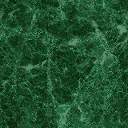 